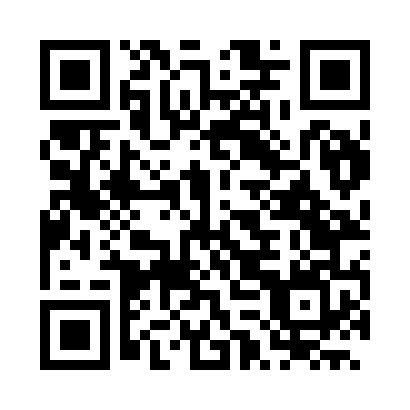 Prayer times for Saquarema, BrazilWed 1 May 2024 - Fri 31 May 2024High Latitude Method: NonePrayer Calculation Method: Muslim World LeagueAsar Calculation Method: ShafiPrayer times provided by https://www.salahtimes.comDateDayFajrSunriseDhuhrAsrMaghribIsha1Wed4:536:1011:473:005:246:362Thu4:546:1011:473:005:236:363Fri4:546:1111:472:595:236:354Sat4:546:1111:472:595:226:345Sun4:556:1111:472:585:216:346Mon4:556:1211:472:585:216:337Tue4:556:1211:462:575:206:338Wed4:566:1311:462:575:206:339Thu4:566:1311:462:575:196:3210Fri4:566:1411:462:565:196:3211Sat4:576:1411:462:565:186:3112Sun4:576:1511:462:565:186:3113Mon4:576:1511:462:555:176:3114Tue4:586:1611:462:555:176:3015Wed4:586:1611:462:555:166:3016Thu4:586:1611:462:545:166:3017Fri4:596:1711:462:545:166:2918Sat4:596:1711:462:545:156:2919Sun4:596:1811:462:535:156:2920Mon5:006:1811:472:535:156:2921Tue5:006:1911:472:535:146:2822Wed5:006:1911:472:535:146:2823Thu5:016:2011:472:535:146:2824Fri5:016:2011:472:525:136:2825Sat5:026:2011:472:525:136:2826Sun5:026:2111:472:525:136:2827Mon5:026:2111:472:525:136:2728Tue5:036:2211:472:525:136:2729Wed5:036:2211:472:525:136:2730Thu5:036:2311:482:525:126:2731Fri5:046:2311:482:525:126:27